						Feuille de pointage officielle – flag football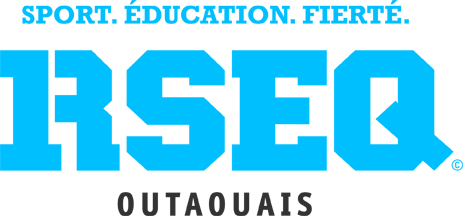 Temps morts :      					           Temps morts :__________________________________________                Légende des actionsArbitre en chef (lettre moulées et signature)				                 T : Touché (6 pts)	TS : Touché de sureté (2pts)								                 C1 : Converti (1pt)	   S : Simple (1pt)__________________________________________________________________________              C2 : Converti (2 pts)Juge arrière (lettre moulées et signature)Date :Match # :Endroit :Endroit :Catégorie : MFAAAVisiteur :                                  (indiquer la couleur de l’uniforme)Visiteur :                                  (indiquer la couleur de l’uniforme)Visiteur :                                  (indiquer la couleur de l’uniforme)Receveur :                          (indiquer la couleur de l’uniforme)Receveur :                          (indiquer la couleur de l’uniforme)Receveur :                          (indiquer la couleur de l’uniforme)Receveur :                          (indiquer la couleur de l’uniforme)Receveur :                          (indiquer la couleur de l’uniforme)Receveur :                          (indiquer la couleur de l’uniforme)Pointage de matchPointage de matchPointage de matchPointage de matchPointage de matchPointage de matchPointage de matchPointage de matchPoints au classementPoints au classementPoints au classementPoints au classementPoints au classementQuart12Tot-D34Tot-DMatchDemie12MatchTotalVisiteurVisiteurReceveurReceveurVisiteur :Visiteur :Receveur :Receveur :Pointage cumulatifPointage cumulatifPointage cumulatifPointage cumulatifPointage cumulatifNoNom, PrénomNoNom, PrénomNoÉquipeActionQuartPointageEntraîneur :Entraîneur :Entraîneur :Entraîneur :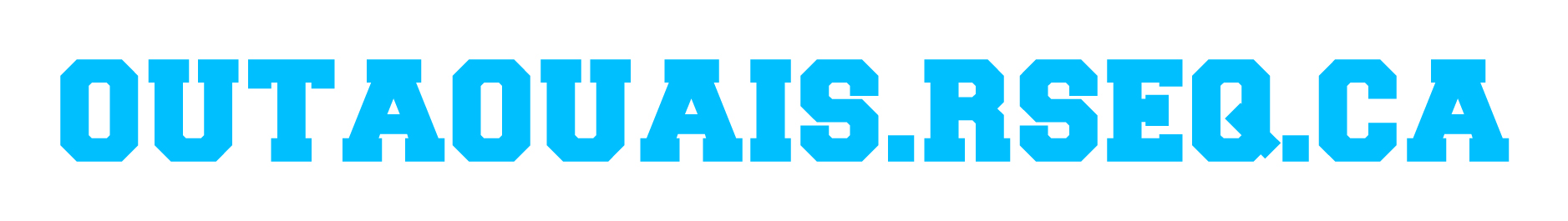 Commentaires/Points éthique sportive